REPUBLIQUE DU NIGERFRATERNITE-TRAVAIL-PROGRES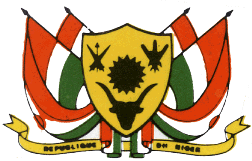 Ministère de la Santé PubliqueDirection Générale de la Santé de la ReproductionDirection des ImmunisationsCompléments d’information-dossier HPV
1/      Le pays a choisi une population cible de 19,232 fillette. Le maximum pour les directives de GAVI est de 15,000 fillettes par an. Merci de nous expliquerNous avons pris cette population de 19 232 fillettes car elle correspond à l’ensemble des fillettes de 11 ans, scolarisées et non scolarisées, des deux Districts Sanitaires retenus. Cela rentre, ainsi, dans le cadre de toutes les stratégies de vaccination de masse jusque là menées qui prennent la totalité des sujets d’une tranche d’âge considérée  (vaccination contre la rougeole, la  méningite, le tétanos). C’est aussi le cas pour d’autres actions de promotion de la santé tel que le déparasitage de masse (avec le mebendazole, l’ivermectine, le zithromax…..) ou la distribution des capsules de vitamine A ou des Moustiquaires Imprégnées à Longue Durée d’Action.Cette option nous permet de nous baser uniquement sur le critère d’âge pour le ciblage et, ainsi, minimiser les questionnements de stigmatisation lors de la mise en œuvre.Certaines fillettes du même âge ne seront pas, ainsi,  mises de coté, ce qui va régler aussi la question d’équité et d’égalité. 2/    Bien vouloir nous confirmer que les district de Niamey et de Mdarounfa sont bien les districts ciblés par le programme 'Respecter les droits et répondre aux besoins des adolescentes' du FNUAP’   OUI, les deux districts sont ciblés par le programme 'Respecter les droits et répondre aux besoins des adolescentes' du FNUAP’. Le choix de ces deux districts (l’urbain et l’autre rural)  permettra de  faire des comparaisons entre la zone rurale et la zone urbaine , de tirer des leçons et documenter les bonnes pratiques.3/ Il est demandé au pays d'identifier pour la question 22,  l'agence et si possible la personne qui réalisera l'évaluation de la vaccination au cours de la première année. La réponse fournie par le Niger à  cette question est vague.L’agence retenue pour l’évaluation de la vaccination au cours de la première année est l’Institut National des Statistiques du Niger qui a l’expérience des grandes enquêtes (RGP/H, EDSN-MICS, enquête SONU, enquête de couverture vaccinale, ..) et qui est le garant de la qualité des enquêtes au Niger.
4/  Pour la question 24, le pays doit nous dire quelle agence/personne sera responsable de réviser le plan stratégique national de prévention et de lutte contre le cancer, quelles activités sont prévues pour la révision et à quelle date?  La révision permettra de     prendre en compte l'introduction du VPH comme mesure additionnelle de prévention du cancer du col utérin.
L’agence  responsable de la révision du plan stratégique national de prévention et de lutte contre le cancer est le Programme National de lutte contre les Maladies non Transmissibles (PNLMNT) du Ministère de la Santé Publique.Il s’agit d’un document national élaboré par un comité de lutte contre les cancers crée par arrêté ministériel  et validé en atelier national ayant regroupé les cadres du Ministère de la Santé Publique et des autres ministères sectoriels, les Partenaires Techniques et Financiers, la société civile et les sociétés savantes.le  leadership et l’appropriation nationale exigent le respect de ces valeurs cardinales pour la révision du plan stratégique national de prévention et de lutte contre le cancer en vue de développer les aspects de vaccination anti VPH.Les activités prévues dans ce cadre sont :-  Une retraite du comité technique élargie à la Direction des Immunisations et aux partenaires (UNICEF, OMS, UNFPA)  sera organisée du 28-30 janvier 2013 à Dosso  sous financement UNFPA.-   le  document révisé sera  partagé avec tous les acteurs  par courrier électronique pour lecture et amendements le  31 Janvier 2013.--  un atelier de validation sera organisé le 12 Février 2013 à Niamey sous financement UNFPA  -  Réunion d’intégration de toutes les observations et amendements retenus à l’atelier par le  Coordonnateur du Programme National de lutte contre les Maladies non Transmissibles (PNLMNT) et le Directeur des Immunisations le 13/02/2013.- Plan  Stratégique National de lutte contre les Cancers   révisé sera envoyé à tous les participants de l’atelier pour une dernière vérification de la conformité du document avec les conclusions de l’atelier.- Diffusion du Plan  Stratégique National de lutte contre les Cancers  révisé  5/ Le groupe consultatif technique semble très grand: quelle différence faites-vous entre sous-groupe / membre principale/ membre secondaire ?Membres principaux du Groupe Consultatif TechniqueLes membres secondaires Ils sont conviés à certaines réunions ou  ateliers en fonction de la thématique et des résultats attendus Ministère de l’éducation, Ministère des Affaires Etrangères et de l’Intégration, Ministère de la Défense Nationale, Ministère de la Population, Promotion de la Femme et de la Protection de l’enfant, Ministère de la jeunesse et culture, Ministère de la communication, Ministère de l’Intérieur, Ministère des finances, Helekene Heller International, Rotary International, Save the Children, Jica, Koica, World Vision, Plan Niger, Association des infirmiers du Niger, Le réseau des communicateurs pour la santé, Association nigérienne de santé publique, Association des Sages femmes, Fondation Tatalli, ONG SOS Cancer, ONG TUCC, Ecoles de formation en santé, Association des Chefs traditionnels, Associations des chefs religieux, ROASSN, PNUD, Banque Mondiale, PAM, Union Européenne, Care International6/ En réponse à la question 27, le pays donne plusieurs noms, merci de nous indiquer quelle est la personne responsable, qui puisse être notre point de référence pour le projet de démonstration dans le pays.La personne responsable pour le projet de démonstration, au Niger, est Dr HAMADOU OUSSEINI Adamou, le Directeur des Immunisations. Il est secondé par le Professeur NAYAMA Madi.Agence/OrganisationNom/TitreDomaine de représentation1MSPSANDA Soumana, MinistreSanté PubliqueMSPDr  EKOYE Saidou, SGSanté PubliqueMSPHASSANE Namaka, SGASanté PubliqueMSPSALIFOU Abdramane, CTSanté PubliqueMSPDr MAIMOCTAR  Hassane, IGSSanté PubliqueMSPDr  GALI ADAM  Asma, DGSRSanté de la reproductionMSPDr SIDDO MOUMOUNI DaoudaSanté PubliqueMSPDr KAINE Abdoul-Aziz  ,DGRSanté PubliqueMSPOUSMANE Oumarou, DEPSanté PubliqueMSPDr HAMIDOU  Oumi ,DOSSanté PubliqueMSPADAKAL  Aboubacar, DSInformation sanitaireMSPSADOU Boureima , DHP / ESCommunication pour la santéMSPDr MAIGA Idrissa, DSRESurveillanceMSPDr HAMADOU Adamou, DIVaccinationMSPDr ISSOUFOU Aboubacar, DLMSanté PubliqueMSPDr Yayé Youssouf, Coord PNLMNTLutte contre le cancerMinistère de l’éducationReprésentantSanté scolaireUNFPAReprésentantSanté de la reproductionOMS Représentant Santé PubliqueUnicefReprésentantSanté PubliqueFaculté des sciences et de la santé (FSS)Pr NOUHOU AssanRegistre du cancerSociété de gynéco-obstétrique du NigerPr Madi  NAYAMA, PrésidentLutte contre le cancerSociété de cancérologiePr. HAROUNA Yacouba, PrésidentLutte contre le cancerNOMTITRECOORDONNEESDr HAMADOU  OUSSEINI AdamouDirecteur Direction des ImmunisationsTel : + 227 96831392 ; + 227 90167015Mail : adamhama@yahoo.caPr  NAYAMA Madi Professeur en Gynécologie obstétrique/conseiller technique du ministre de la santé publiqueFaculté des Sciences de la santéMaternité Issaka GazobiTel : +22796495369Mail : madinayama@hotmail.com